МДОУ «Детский сад № 8 «Радуга»
   «Неделя безопасности» в детском садуЦель: Расширять представления детей о проезжей части улицы. Дать знания об одностороннем и двустороннем движении, разделительной полосе. Познакомить с дорожными знаками: «Пешеходный переход», «Дети», «Остановка», с некоторыми правилами движения пешеходов по улице.Закрепить знания о сигналах светофора, пешеходных переходах. Напомнить об опасности  игр у проезжей части дороги. Воспитатель:Теркина Н.Ю..Ковалевская А.А.24.09.2019. Беседа «Правила безопасного поведения на улицах»Заучивание с детьми стихотворения «Светофор» 25.09.2019.  Экскурсия на перекресток.Консультация в родительский уголок «Безопасность на дорогах» 26.09.2019. Зачем нужны дорожные знаки.Дидактическая игра «Законы улиц и дорог» 26.09.2019. Изготовление папки- передвижки «Дорожные знаки».27.09.2019. Спортивное мероприятие «Мы пешеходы» Конкурс рисунков «Знаем Правила движения как таблицу умножения» 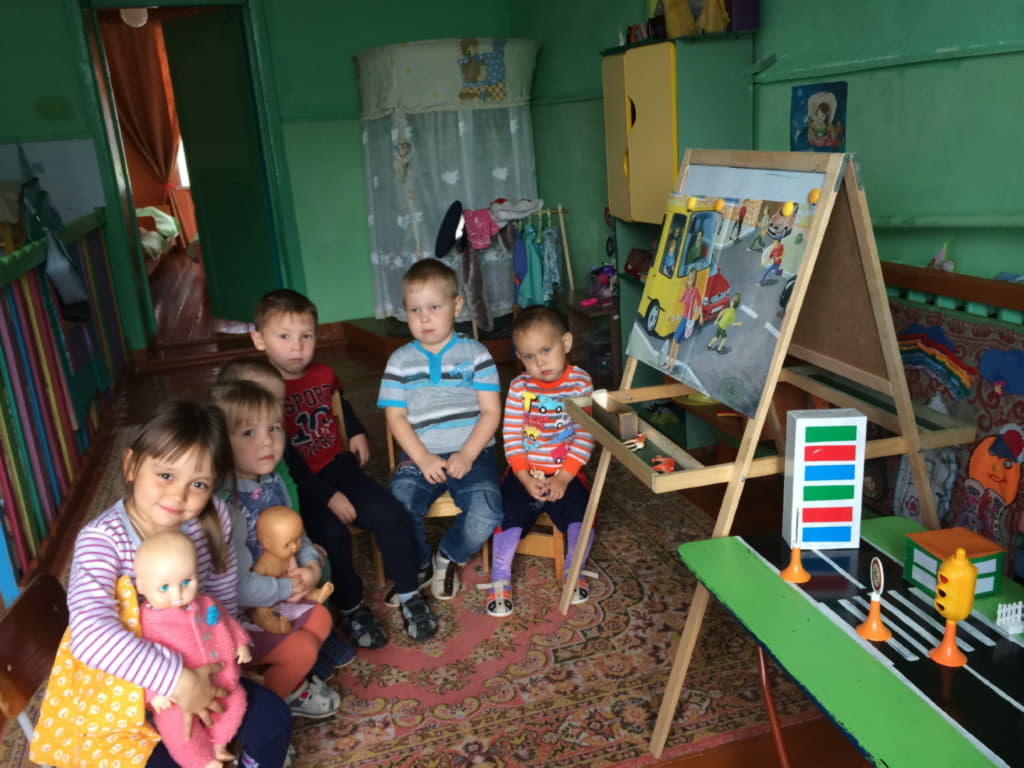 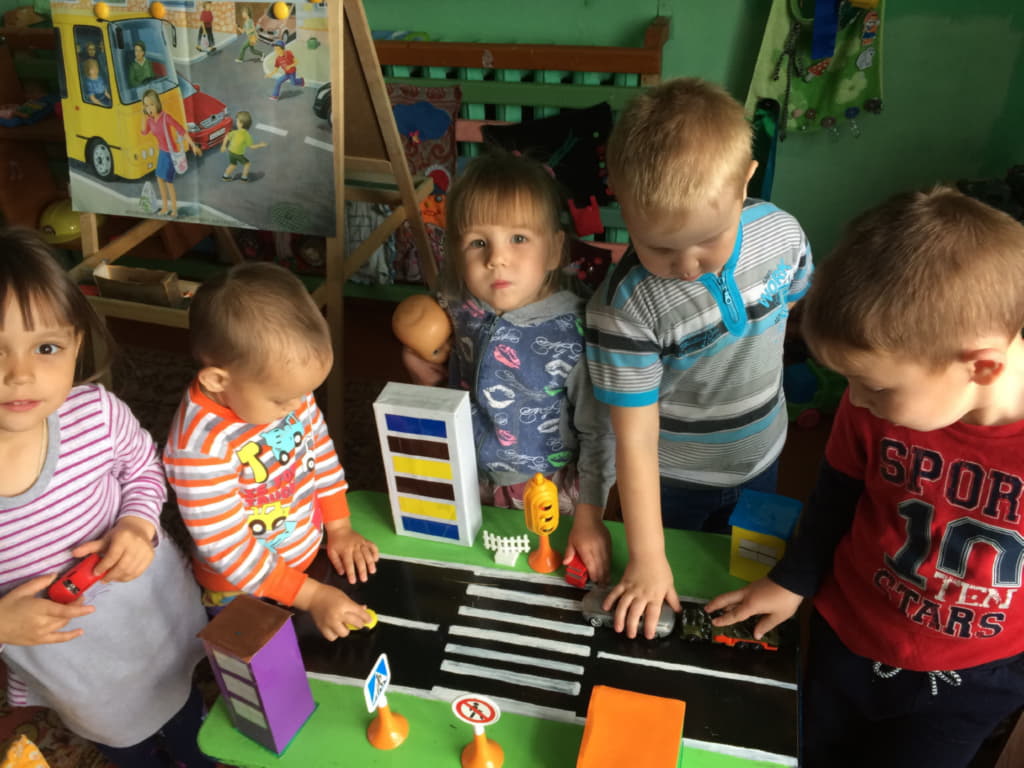 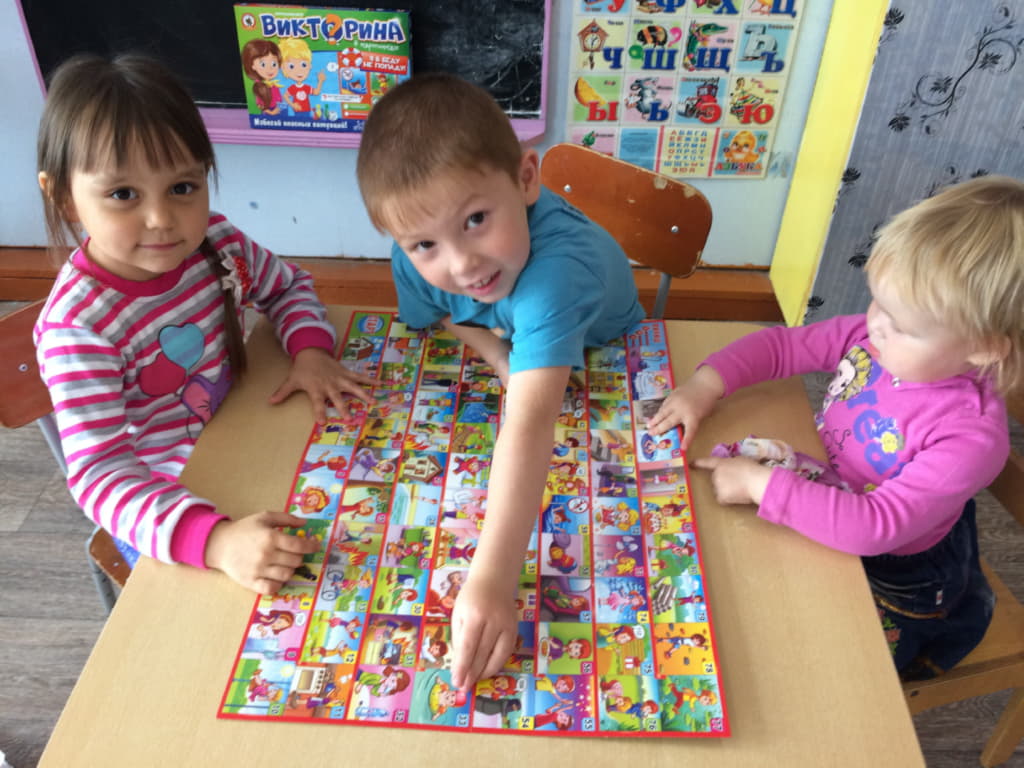 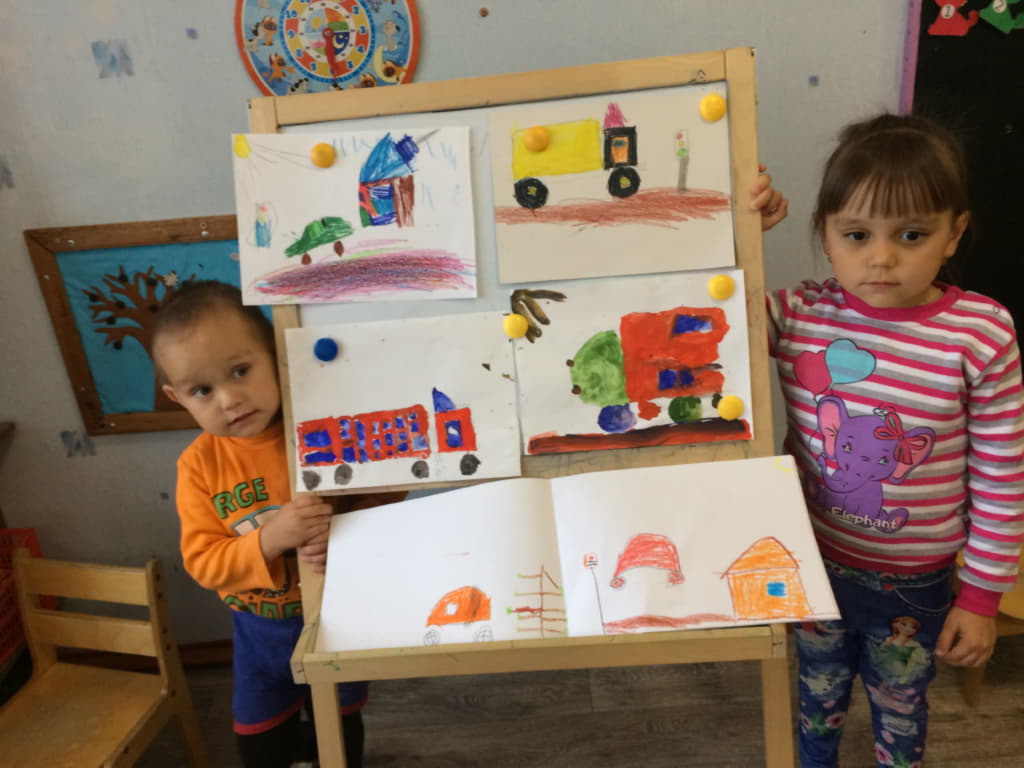 